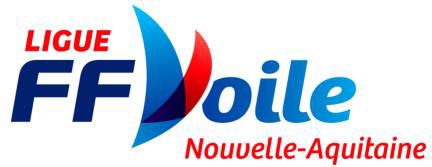 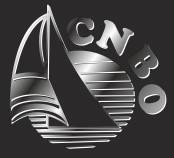 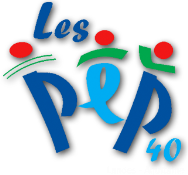 Stage 100% Féminin 2023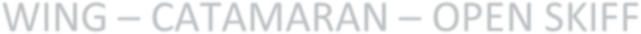 Prévoir UN SAC DE COUCHAGE, une tenue de sport + un cahier.NOM : ………............................................................................ PRENOM : ............................................................................................SUPPORT ACTUEL : …………………………………………………………….……………………………………………….. TAILLE TSHIRT : …………………... DATE DE NAISSANCE : ……............................................………............. N°LICENCE : ..............................................................................ADRESSE : ……………………………………………………………………………….……………………………………………………………………………………………….. MAIL : …………………………………………………………………..…………………..………………. TEL : ............................................................................ CLUB : ....................................................................................................................................................................................................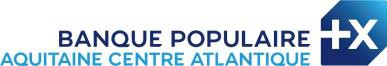 Partenaire officiel de la Ligue de Voile Nouvelle-Aquitaine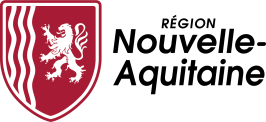 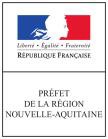 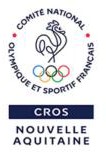 LIGUE DE VOILE NOUVELLE-AQUITAINEMaison Régionale des Sports 2 avenue de l’Université - 33400 TALENCE Téléphone : 05 56 50 47 93 / 05 46 44 58 31contact@ligue-voile-nouvelle-aquitaine.fr http://ligue-voile-nouvelle-aquitaine.frSIRET : 820 567 048 00013